Уважаемые жители!Соблюдайте правила противопожарной безопасности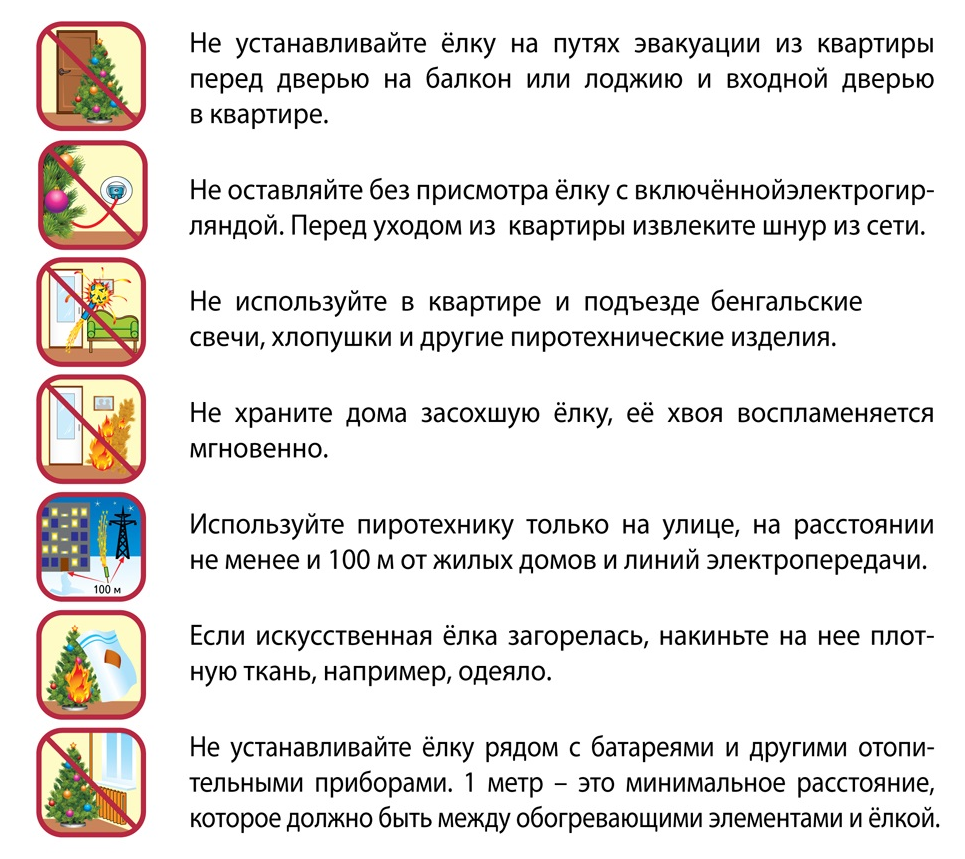 В случае пожара немедленно звоните: 112